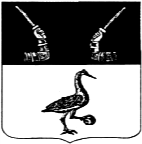 Администрация муниципального образованияПриозерский муниципальный район Ленинградской областиП О С Т А Н О В Л Е Н И Еот    2020 года   №   _____В соответствии с пунктом 13 статьи 155 и статьей 156 Жилищного кодекса Российской Федерации, Методическими указаниями установления размера платы за пользование жилым помещением для нанимателей жилых помещений по договорам социального найма и договорам найма жилых помещений  муниципального жилищного фонда, утвержденными приказом Министерства строительства и жилищно-коммунального хозяйства Российской Федерации от 27 сентября 2016 г. № 668/пр, соглашением № 11 от 28 декабря 2019 года между администрацией муниципального образования Приозерский муниципальный район и администрацией  муниципального образования Громовское сельское поселение  о передаче полномочий по установлению платы за жилое помещение  для населения, решениями собраний собственников помещений многоквартирных домов муниципального образования  Петровское сельское поселение, Уставом  муниципального образования Приозерский муниципальный район Ленинградской области, администрация муниципального образования Приозерский муниципальный район Ленинградской области ПОСТАНОВЛЯЕТ:1. Установить размер платы за содержание жилого помещения для нанимателей жилых помещений по договорам социального найма и по договорам найма жилых помещений муниципального жилого фонда, расположенного на территории муниципального образования Петровское сельское поселение  (Приложение).2.  Настоящее постановление опубликовать на официальном сайте администрации муниципального образования Приозерский муниципальный район Ленинградской области в сети Интернет.3. Настоящее постановление вступает в силу с 01.11.2020.4. Контроль за исполнением настоящего постановления возложить на заместителя главы администрации по жилищно-коммунальному хозяйству Полищука В.С. Глава   администрации                                                                                               А.Н. Соклаков Разослано: дело - 2, ОКХ - 1, КФ - 1, поселения - 1, УО - 1,  АО «ЕИРЦ ЛО» - 1, ОИТ – 1.Утвержденопостановлением администрации муниципального образования Приозерский муниципальный район Ленинградской областиот____________ 2020 года № ___Размер платыза содержание жилого помещения для нанимателей жилых помещений по договорам социального найма и договорам найма жилых помещений муниципального жилищного фонда, расположенного на территории  муниципального  образования  Петровское   сельское  поселениеУправляющая организация  ООО «ВЕРИС»Лист  согласованияК проекту постановления                                              от «___»_________ 2020_    №________ «Об установлении  размера платы за содержание жилого помещения для нанимателей жилых помещений по договорам социального найма и договорам найма жилых помещений муниципального жилищного фонда, расположенного на территории  муниципального  образования  Петровское   сельское  поселение»Структурное подразделение – отдел коммунального хозяйства_Исполнитель: Ведущий специалист ОКХ О.М. БорисоваТелефон: 36-693Об установлении  размера платы за содержание жилого помещения для нанимателей жилых помещений по договорам социального найма и договорам найма жилых помещений муниципального жилищного фонда, расположенного на территории  муниципального  образования  Петровское   сельское  поселение№ п/пАдресСодержание жилого помещения с 01.11.2020 по 31.10.2021(руб./кв.м)№ п/пАдресСодержание жилого помещения с 01.11.2020 по 31.10.2021(руб./кв.м)пос. Петровскоеул. Шоссейная, д. 1514,47ул. Шоссейная, д. 219,86ул. Шоссейная, д. 2719,24ул. Шоссейная, д. 3720,32пос. Петяярвиул. Железнодорожная, д. 76,20ул. Железнодорожная, д. 105,31ул. Железнодорожная, д. 129,82дер. Ольховкаул. Центральная, д. 2215,02ул. Центральная, д. 2415,02Хутор  Ларионова, д. 15,82дер. Варшкоул. Заречная, д. 25,82дер. Ягодноеул. Лесная, д. 1315,62ул. Лесная, д. 1515,62Согласующее лицоЗамечания Виза согласования(дата, подпись)Заместитель главы администрации по жилищно-коммунальному хозяйствуПолищук В.С.«____»________2020Заместитель главы администрации по экономике и финансам – председатель комитета финансовПетрюк О.Г.«____»________2020Начальник отдела коммунального хозяйстваХлюстова С.Л.«____»________2020Начальник отдела городского хозяйства Управления по строительствуБерстнев А.Р.«____»________2020Начальник юридического отделаМихалева И.Н.«____»________2020